Name (s):  __________________________________________________________Vehicle Make & Model: _______________________________________________License Plate Number: ___________________________________ State: _______Phone: _______________________ 	Email _______________________________*$20 per person, per day (kids 8 and under free) *Entrance Fees:  # of Adults   _____    X    # of Days ______    X   $20 = $   _______		     # of Kids     _______(2 adults x 2 days x $20 = $80)Payment Method.	Circle one: 		Cash		Credit/Debit		How Did You Hear About Us? __________________________________________Is This Your First Time Attending Expo? 	 	Yes 	No*I understand that due to the nature of this event, there may be hands-on demonstrations, vehicle traffic, campfires, and normal camping actives going on around me. I hereby hold harmless Texas Avid Outdoor LLC for any unforeseen accidents that may occur during my stay at the Texas Fall Outdoor Expo.Signature: _____________________________________Date: October ___________ , 2020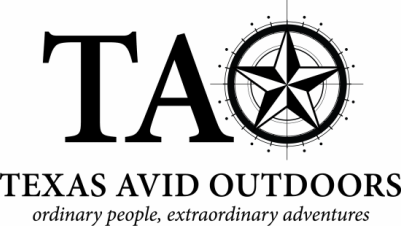 2020 Fall Outdoor Expo Registration FormVendor       1-Day       2-Day       Staff